chemdrawtiff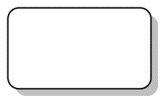 